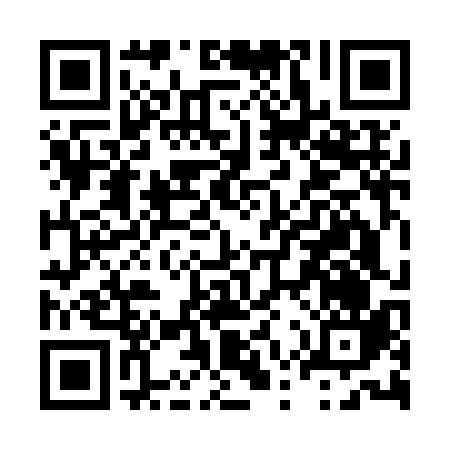 Ramadan times for Andrate, ItalyMon 11 Mar 2024 - Wed 10 Apr 2024High Latitude Method: Angle Based RulePrayer Calculation Method: Muslim World LeagueAsar Calculation Method: HanafiPrayer times provided by https://www.salahtimes.comDateDayFajrSuhurSunriseDhuhrAsrIftarMaghribIsha11Mon5:095:096:4812:384:406:306:308:0212Tue5:075:076:4612:384:416:316:318:0413Wed5:055:056:4412:384:426:326:328:0514Thu5:035:036:4212:384:436:346:348:0715Fri5:015:016:4012:374:446:356:358:0816Sat4:594:596:3912:374:456:366:368:1017Sun4:574:576:3712:374:476:386:388:1118Mon4:554:556:3512:364:486:396:398:1319Tue4:534:536:3312:364:496:406:408:1420Wed4:514:516:3112:364:506:416:418:1521Thu4:494:496:2912:364:516:436:438:1722Fri4:474:476:2712:354:526:446:448:1823Sat4:454:456:2512:354:536:456:458:2024Sun4:434:436:2312:354:546:476:478:2125Mon4:404:406:2112:344:556:486:488:2326Tue4:384:386:2012:344:566:496:498:2527Wed4:364:366:1812:344:576:516:518:2628Thu4:344:346:1612:334:586:526:528:2829Fri4:324:326:1412:334:586:536:538:2930Sat4:304:306:1212:334:596:546:548:3131Sun5:275:277:101:336:007:567:569:321Mon5:255:257:081:326:017:577:579:342Tue5:235:237:061:326:027:587:589:363Wed5:215:217:041:326:038:008:009:374Thu5:185:187:021:316:048:018:019:395Fri5:165:167:011:316:058:028:029:406Sat5:145:146:591:316:068:048:049:427Sun5:125:126:571:306:078:058:059:448Mon5:095:096:551:306:088:068:069:459Tue5:075:076:531:306:088:078:079:4710Wed5:055:056:511:306:098:098:099:49